Onderwerp: Bevestiging inschrijving voor $cr_naam$
Cursuscode: [$cr_code$]Geachte $cb_cp_naam$,Met dank voor uw reactie, kunnen wij u de volgende datum en personen bevestigen voor het volgen van een opleiding. Details treft u hieronder aan.$opmerking$

Cursist: $c_naam$Dagdeel/DagdelenIndien er onvoldoende aanmeldingen zijn voor de hierboven vermelde cursus, zullen wij in samenspraak met u de cursus verschuiven naar een andere datum.Met vriendelijke groet,$eb_naam$
$m_naam$
$m_emailadres$
$m_telefoonnummer$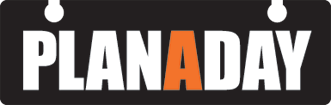 $eb_naam$
$eb_straat$ $eb_huisnummer$ $eb_huisnummer_ext$
$eb_postcode$ $eb_plaats$
$eb_telefoonnummer$
$eb_emailadres$$eb_naam$
$eb_straat$ $eb_huisnummer$ $eb_huisnummer_ext$
$eb_postcode$ $eb_plaats$
$eb_telefoonnummer$
$eb_emailadres$Aan:$cb_naam$
$cb_cp_naam$
$cb_straat$ $cb_huisnummer$ $cb_huisnummer_ext$
$cb_postcode$ $cb_plaats$$cb_naam$
$cb_cp_naam$
$cb_straat$ $cb_huisnummer$ $cb_huisnummer_ext$
$cb_postcode$ $cb_plaats$$eb_plaats$, $datum_vandaag$$eb_plaats$, $datum_vandaag$DatumOnderdeelTijdLocatie(s)$cr_d_datum$$cr_d_naam$$cr_d_begintijd$ - $cr_d_eindtijd$$cr_d_locatie_naam$. Adres: $cr_d_locatie_straat$ $cr_d_locatie_huisnummer$ $cr_d_locatie_huisnummer_extensie$ in $cr_d_locatie_plaats$. Tel: $cr_d_locatie_telefoonnummer$